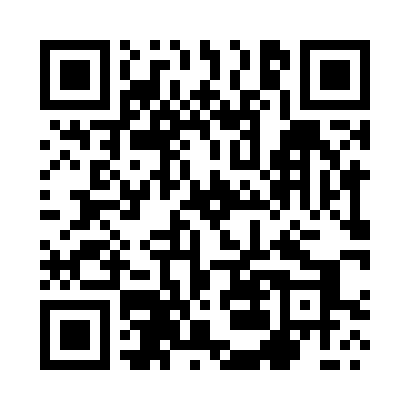 Prayer times for Dobrowola, PolandWed 1 May 2024 - Fri 31 May 2024High Latitude Method: Angle Based RulePrayer Calculation Method: Muslim World LeagueAsar Calculation Method: HanafiPrayer times provided by https://www.salahtimes.comDateDayFajrSunriseDhuhrAsrMaghribIsha1Wed2:375:0312:285:357:5310:092Thu2:335:0212:285:367:5510:123Fri2:305:0012:285:367:5610:154Sat2:264:5812:285:377:5810:185Sun2:234:5612:275:388:0010:216Mon2:194:5412:275:398:0110:247Tue2:164:5312:275:408:0310:288Wed2:134:5112:275:418:0410:319Thu2:124:4912:275:428:0610:3410Fri2:124:4812:275:438:0710:3511Sat2:114:4612:275:448:0910:3512Sun2:104:4512:275:458:1010:3613Mon2:104:4312:275:468:1210:3714Tue2:094:4212:275:478:1310:3715Wed2:094:4012:275:488:1510:3816Thu2:084:3912:275:488:1610:3917Fri2:084:3712:275:498:1810:3918Sat2:074:3612:275:508:1910:4019Sun2:064:3512:275:518:2110:4120Mon2:064:3312:275:528:2210:4121Tue2:064:3212:275:538:2310:4222Wed2:054:3112:285:538:2510:4223Thu2:054:3012:285:548:2610:4324Fri2:044:2912:285:558:2710:4425Sat2:044:2812:285:568:2910:4426Sun2:044:2712:285:568:3010:4527Mon2:034:2612:285:578:3110:4528Tue2:034:2512:285:588:3210:4629Wed2:034:2412:285:598:3310:4730Thu2:024:2312:285:598:3410:4731Fri2:024:2212:296:008:3610:48